CURS 2021-22INSTITUT D’ALMENAR.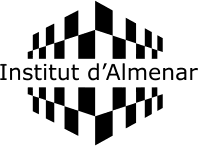 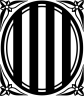 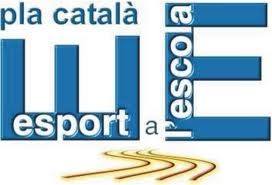 Generalitat de Catalunya Departament d’Educació Institut d’Almenar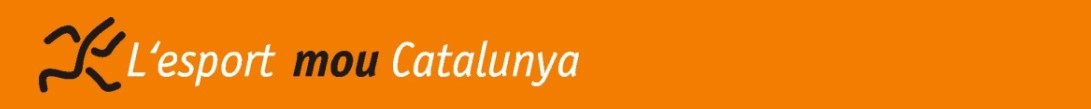 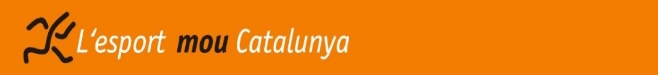 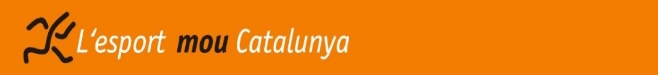 La Generalitat de Catalunya, mitjançant els De- partaments d'Ensenyament i de la Presidència (Secretaria General de l'Esport), van acordar a finals del 2004 impulsar el Pla Català d'Esport a l'Escola.El Pla pretén posar a l'abast de tots els alumnes la pràctica d'activitats físiques i esportives, i aprofitar el gran potencial d'aquestes activitats per contribuir a la formació personal i cívica dels joves.L’ Institut d’Almenar participa en el PCEE des de l’any 2005, els objectius principals son:Incrementar el nombre d’adolescents que realitzen una pràctica regular d’activitat física moderadaUtilitzar l’activitat física i esportiva per   afavorir la integració i la cohesió social.Afermar els hàbits de cura i salut corporal a l’institut.Incrementar l’oferta d’activitats fisicoes- portives extraescolars per tal de diversifi- car-la o adaptar-la als interessos de l’a- lumnat i dels diferents col·lectius (Corfbol).A C T I V I T A T S :El centre en horari no lectiu ofereix als alumnes diferents activitats esportives les qual s’endegaran si hi ha un nombre mínim d’alumnes inscrits.La durada de les activitats és de 28 de febrer al 3 de juny.FITNNESSDEFENSA PERSONAL FEMENINA (TOTS ELS CURSOS DE L’ESO I BATXILLERAT)Gimnàs d’Almenar. Dimarts i Dijous de 17.00 a 18.00 h.CROSSFITT (TOTS ELS CURSOS DE L’ESO I BATXILLERAT)Gimnàs d’Almenar. Dimecres de 17.00 a 18.00 h.     FULL D’INSCRIPCIÓEl preu de la inscripció, tant per una activitat com per les dues , és de 20 euros + ASSEGURANÇA (5 euros) TOTAL = 25 €Marqueu l’opció escollida. Per formalitzar la inscripció cal retornar aquest full i fer el pagament al professorat d’Educació Física. DEFENSA PERSONALCROSSFITT